PENGARUH TEKNOLOGI INFORMASI DAN KOMPENSASI TERHADAP KNOWLEDGE SHARING DI PT. PINDAD (PERSERO)DAFT SKRIPSI Untuk memenuhi salah satu syarat sidang skripsiGuna memperoleh gelar Sarjana EkonomiOlehMoch Hamzah S134010065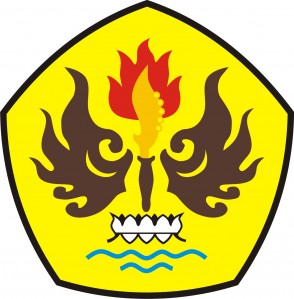 PROGRAM STUDI MANAJEMEN FAKULTAS EKONOMI DAN BISNIS UNIVERSITAS PASUNDANBANDUNG2017